NARBOROUGH PARISH COUNCILNEXT MEETINGDate: 2 March 	Time:   7.30pm          At:  Church CentreAgendaItem 1: 	Apologies.Item 2:	Minutes of a Meeting held on 3 February 2020.Item 3:	Declarations of Other Registrable Interests.Item 4:	Public Participation Item 5:	Chairman’s Announcements Item 6:	Co-Option of Member – to co-opt a member to the CouncilItem 7:	Independent Internal Auditor – to receive an update on filling the post of Independent Internal Auditor.Item 8:	Clerk to the Council – to receive an update on applications for the post of 			Clerk to the Council.Item 9:	Defibrillator – to receive an update on progress towards the purchase of a 			Community DefibrillatorItem 10:	S137 payment – to resolve whether to make a section 137 donation to 			East Anglia’s Children’s Hospice. Item 11:	Planning Applications:3PL/2017/0768/F – Willow Bank, Main Road – Erection of 1block of 3 terraced houses partly on site of existing bungalow which is to be removed.3PL/2017/0997/VAR – Persimmon Homes – variation of conditions C7, C9 and C14 on pp 3PL/2012/1093/O3PL/2017/1001/VAR – Persimmon Homes – variation of conditions C7, C9, C13 and C15 on pp 3PL/2015/0928/F3PL/2019/0312/F – Land adjacent to Cabin, Swaffham Road – erection of dwelling.3PL/2019/0904/Var – Persimmon Homes - variation on condition No 4 on 3PL/2015/0926/D to reduce buffer zone on rear of boundary of 22 Sandy Road.3PL/2019/0831/F – land off Meadow Road – use of plot for travelling showpeople.Item 12:	Correspondence – to review correspondence received by the CouncilItem 13:	Reports – to receive reports from Councillors on attended external meetings – information only.Item 14:	Finance: – to approve the following invoices for payment and any invoices received after the distribution of this agenda:D J Burchell – Clerk’s salary February  - £288.60HMRC – PAYE for February - £72.00.J Freestone Property Maintenance – Repair fence and   	notice board - £73.25 East Anglia’s Children’s Hospice - ? – Subject to Item 10.D J Burchell – £74.99 - refund on annual payment for AVG 	Internet Security.Item 15:         Village Matters (Information Only)	Item 16:	Next Meeting – to receive agenda items for the next meetingSignedClerk Date:  24 February 2020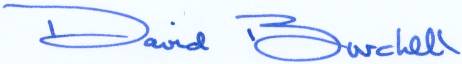 